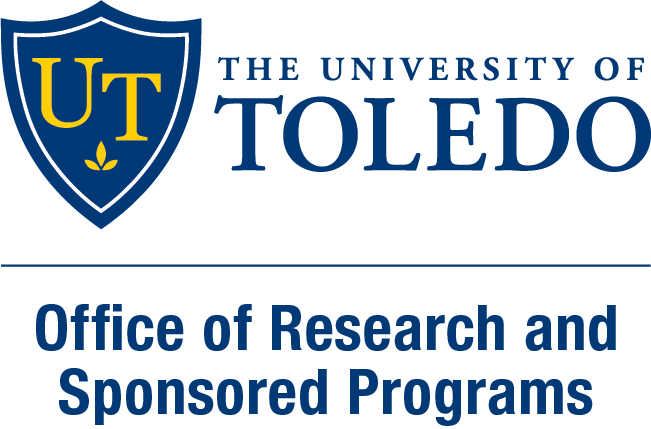 Name:      	Title:      	Date: mm/dd/yyyyDepartment:      	College:      	Mail Stop:      Project Title:      Your faculty appointment is	9-month 	10-month 	11-month 	12-month Assurance of ComplianceDoes project involve human subjects?		Yes 	No  		If Yes, IRB submission date OR approval date mm/dd/yyyyDoes project involve animals?		Yes 	No 		If Yes, IACUC submission date OR approval date mm/dd/yyyyDoes project involve biohazards?		Yes 	No 		If Yes, IBC submission date OR approval date mm/dd/yyyyFunds Requested $     		Total: ($2,000 maximum)EndorsementsContents of Package:Cover Page 	Page 	1Abstract (250 words maximum, single spaced)	Page	3Project Description, 6 pp maximum, double spaced, including		Pages	4-     A statement of the significance of the problem and its impact on the field of studyA statement describing the innovative aspects of the proposed studiesA section outlining the specific goals of the project and how they will be accomplishedA description of the studies to be completed, including preliminary results if anyExpected outcomesPlans for seeking additional fundingRequired but not within 6-page limit:Cited Literature References (2 pages maximum, single spaced)	Page	     Budget and Budget Justification (2 pages maximum)	Page	     Biosketch (2 pages maximum – use provided template)	Page	     Final Reports for any URFO awards for the past five years	Page	     Submit a complete PDF of the proposal containing all required elements by 11:59 pm on the deadline date via e-mail to urfo@utoledo.edu.  Hard copy submission is not required; however, the Research Council reserves the right to request the hard copy proposal with original signatures.  Please be sure to maintain the hard copy proposal with original signatures.  ApplicantName TypedSignatureDateApplicantmm/dd/yyyyDept. ChairName TypedSignatureDateDept. Chairmm/dd/yyyy